Zajęcia zdalne 30.10.2020 r.                                                                                       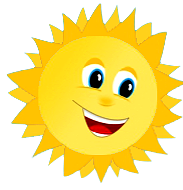                                                 Temat dnia „Moje oczy”  Dzień dobry!	Witam Was kochani bardzo serdecznie1. Zabawy z wykorzystaniem rymowanki „Kiedy jest mi nudno”. Dzieci wspólnie z rodzicami  rytmizują tekst. Pokazują  go ruchem. Dzieci (za Rodzicem.): Kiedy jest mi nudno, wskazują rękami w jedną stronę, a potem w drugą, z jednoczesnym skinięciem głową w kierunku rąk, Lubię bawić się. klaszczą w ręce, Wymyślam zabawy, wysuwają do przodu raz jedną nogę, raz – drugą, które cieszą mnie. kołyszą się na boki, ręce trzymają na biodrach, Jak piłeczka skaczę, podskakują obunóż w miejscu, kręcę się jak bąk, obracają się wokół własnej osi, Chodzę jak pajacyk, maszerują w różnych kierunkach na szeroko ręce trzymam w bok. rozstawionych nogach, z rękami uniesionymi w bok. 2. Przygotujmy do zabawy guziki, tasiemki, kolorowy papier, rolki po papierze toaletowym, gazety oraz klej.  Dzieci mają olbrzymią wyobraźnię i z wyżej wymienionych rzeczy będą w stanie stworzyć przeróżne cuda. Z rolki po papierze toaletowym, folii aluminiowej i kolorowego papieru jesteśmy w stanie wyczarować z dzieckiem kosmiczną rakietę!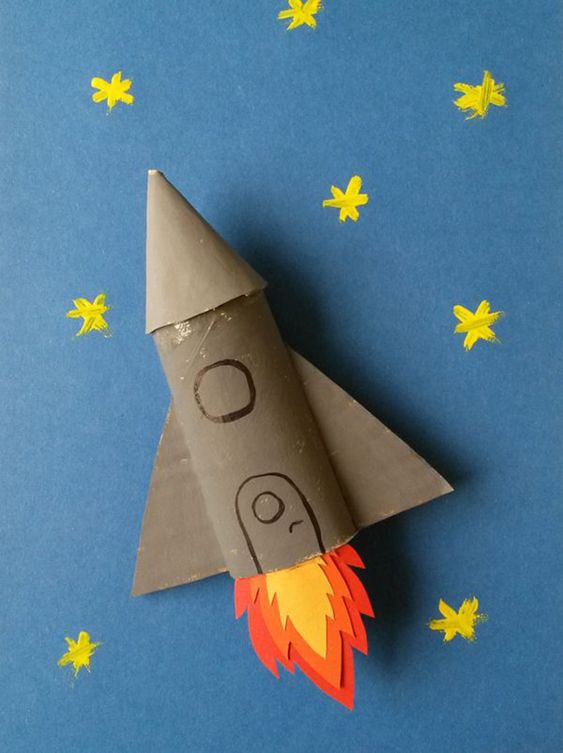 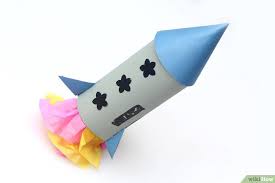 3. Podaje propozycje do zabaw twórczych  z wykorzystaniem rolki po papierze toaletowym. 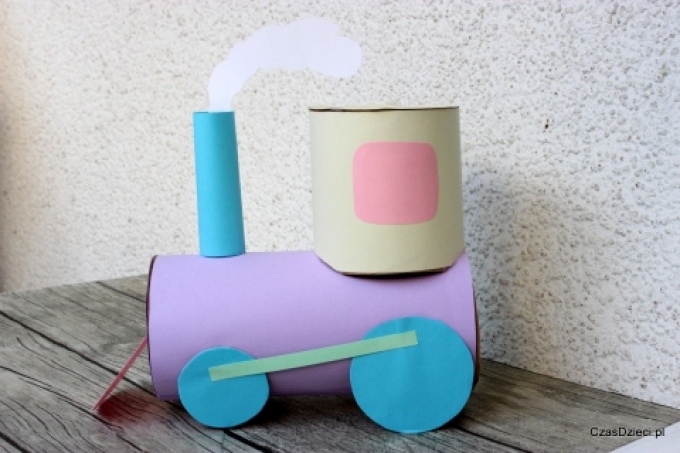 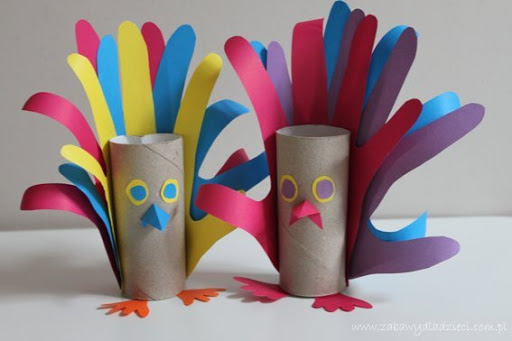 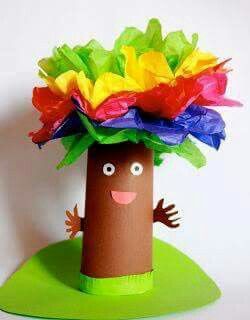 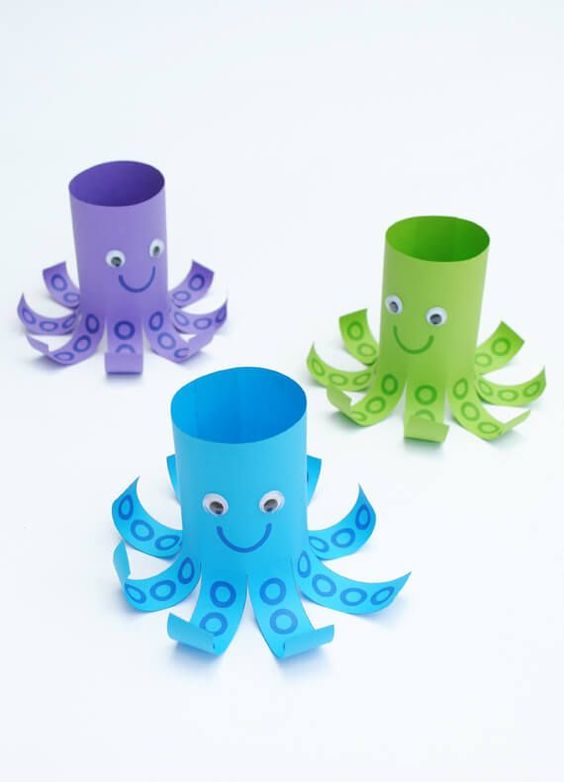 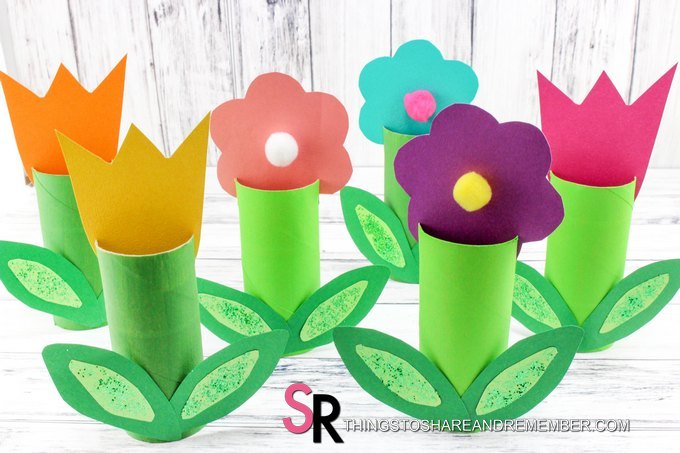 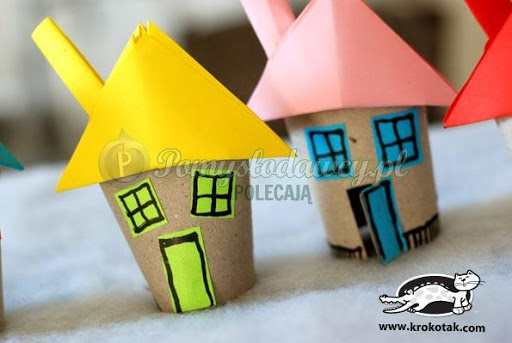 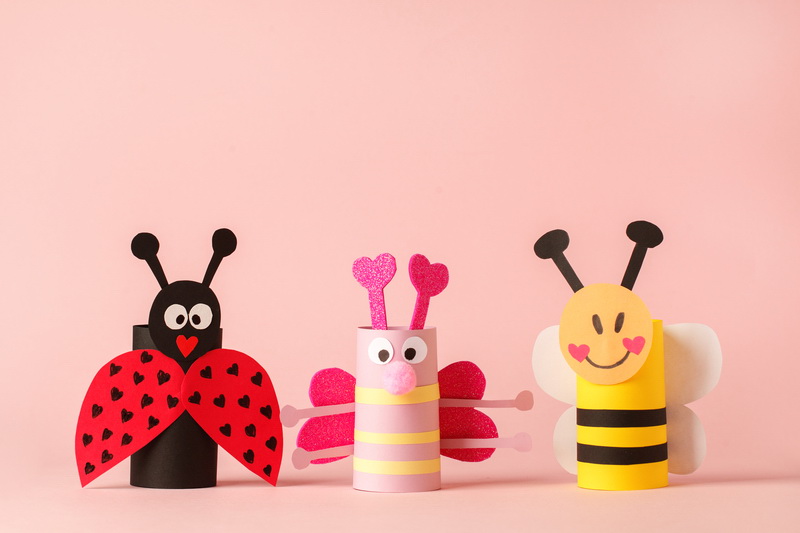 Dziękuję Mamie Filipa, Zosi i Marysi za wczorajsze zdjęcia oraz wszystkim Rodzicom za wytrwałość  zrozumienie i poświecony czas dzieciom podczas naszej pracy zdalnej.                           Miłego dnia !!!                                          Do zobaczenia  ☺ p. Ela